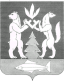 АДМИНИСТРАЦИЯ КРАСНОСЕЛЬКУПСКОГО РАЙОНАПОСТАНОВЛЕНИЕ«13» ноября 2023 г.			           			                  № 401-Пс. КрасноселькупОб утверждении Программы профилактики рисков причинения вреда (ущерба) охраняемым законом ценностям при осуществлении муниципального жилищного контроля на территории муниципального округа Красноселькупский район Ямало-Ненецкого автономного округа на 2024 годВ соответствии со статьей 44 Федерального закона от 31.07.2020 № 248-ФЗ «О государственном контроле (надзоре) и муниципальном контроле в Российской Федерации», руководствуясь постановлением Правительства Российской Федерации от 25.06.2021 № 990 «Об утверждении Правил разработки и утверждения контрольными (надзорными) органами программы профилактики рисков причинения вреда (ущерба) охраняемым законом ценностям», решением Думы Красноселькупского района от 22.08.2023 № 213 «Об утверждении Положения о муниципальном жилищном контроле на территории муниципального округа Красноселькупский район Ямало-Ненецкого автономного округа», руководствуясь Уставом муниципального округа Красноселькупский район Ямало-Ненецкого автономного округа, Администрация Красноселькупского района постановляет:1. Утвердить Программу профилактики рисков причинения вреда (ущерба) охраняемым законом ценностям при осуществлении муниципального жилищного контроля на территории муниципального округа Красноселькупский район Ямало-Ненецкого автономного округа на 2024 год согласно приложению к настоящему постановлению.2. Опубликовать настоящее постановление в газете «Северный край» и разместить на официальном сайте муниципального округа Красноселькупский район Ямало-Ненецкого автономного округа.3. Настоящее постановление вступает в силу с момента его официального опубликования.Глава Красноселькупского района			                             Ю.В. ФишерПриложениеУТВЕРЖДЕНАпостановлением Администрации Красноселькупского районаот «13» ноября 2023 года № 401-ППРОГРАММА профилактики рисков причинения вреда (ущерба) охраняемым законом ценностям при осуществлении муниципального жилищного контроля на территории муниципального округа Красноселькупский район Ямало-Ненецкого автономного округа на 2024 годI. Анализ текущего состояния осуществления вида контроля, описание текущего уровня развития профилактической деятельности контрольного (надзорного) органа, характеристика проблем, на решение которых направлена программа профилактики рисков причинения вреда (ущерба) охраняемым законом ценностям при осуществлении муниципального жилищного контроля на 2024 годМуниципальный жилищный контроль – деятельность, направленная на предупреждение, выявление и пресечение нарушений обязательных требований жилищного законодательства (далее - обязательных требований), осуществляемая в пределах полномочий посредством профилактики нарушений обязательных требований, оценки соблюдения гражданами и организациями обязательных требований, выявления нарушений обязательных требований, принятия предусмотренных законодательством Российской Федерации мер  по пресечению выявленных нарушений обязательных требований, устранению их последствий и (или) восстановлению правового положения, существовавшего до возникновения таких нарушений.Органом, уполномоченным на осуществление муниципального жилищного контроля на территории муниципального округа Красноселькупский район Ямало-Ненецкого автономного округа, является Администрация Красноселькупского района, от имени которой муниципальный жилищный контроль осуществляется:на территории села Красноселькуп - управлением жизнеобеспечения села Красноселькуп Администрации Красноселькупского района; на территории села Толька - администрацией села Толька; на территории села Ратта - администрацией села Ратта (далее - уполномоченный орган, орган муниципального жилищного контроля).Управление ЖКХ, транспорта и связи Администрации Красноселькупского района осуществляет контроль за деятельностью уполномоченных органов.Муниципальный жилищный контроль осуществляется посредством организации и проведения проверок выполнения юридическими лицами, индивидуальными предпринимателями и гражданами обязательных требований жилищного законодательства, принятия предусмотренных законодательством Российской Федерации мер по пресечению и (или) устранению выявленных нарушений, а также систематического наблюдения за исполнением обязательных требований, организации и проведения мероприятий по профилактике рисков причинения вреда (ущерба) охраняемым законом ценностям, организации и проведения мероприятий по контролю, осуществляемых без взаимодействия с юридическими лицами, индивидуальными предпринимателями.Программа профилактики рисков причинения вреда (ущерба) охраняемым законом ценностям при осуществлении муниципального жилищного контроля на 2024 год (далее – программа профилактики) разработана в соответствии со статьей 44 Федерального закона от 31.07.2021 № 248-ФЗ «О государственном контроле (надзоре) и муниципальном контроле в Российской Федерации», постановлением Правительства Российской Федерации от 25.06.2021 № 990 «Об утверждении Правил разработки и утверждения контрольными (надзорными) органами программы профилактики рисков причинения вреда (ущерба) охраняемым законом ценностям» и предусматривает комплекс мероприятий по профилактике рисков причинения вреда (ущерба) охраняемым законом ценностям при осуществлении муниципального жилищного контроля.В связи с вступлением в законную силу Положения об осуществлении муниципального жилищного контроля на территории муниципального округа Красноселькупский район Ямало-Ненецкого автономного округа, утвержденного решением Думы Красноселькупского района от 22.08.2023 № 213, программа профилактики разработана в целях предупреждения возможного нарушения органами государственной власти, органами местного самоуправления, юридическими лицами, их руководителями и иными должностными лицами, индивидуальными предпринимателями, гражданами (далее – подконтрольные субъекты) обязательных требований жилищного законодательства и снижения рисков причинения ущерба охраняемым законом ценностям.Мониторинг состояния подконтрольных субъектов в сфере жилищного законодательства выявил, что ключевыми и наиболее значимыми рисками являются нарушение обязательных требований, оказывающих в процессе эксплуатации угрозу причинения вреда жизни или здоровью людей, имуществу физических или юридических лиц, государственному или муниципальному имуществу, окружающей среде, жизни и здоровью животных и растений.Проведение профилактических мероприятий направлено на соблюдение подконтрольными субъектами обязательных требований жилищного законодательства, на побуждение подконтрольных субъектов к добросовестности, способствование улучшению в целом ситуации, повышению ответственности подконтрольных субъектов, снижению количества выявляемых нарушений обязательных требований, требований, установленных муниципальными правовыми актами в указанной сфере.II. Цели и задачи реализации программы профилактикиОсновными целями программы профилактики являются:1. Стимулирование добросовестного соблюдения обязательных требований всеми подконтрольными субъектами.2. Устранение условий, причин и факторов, способных привести к нарушениям обязательных требований и (или) причинению вреда (ущерба) охраняемым законом ценностям.3. Создание условий для доведения обязательных требований до контролируемых лиц, повышение информированности о способах их соблюдения.Основными задачами программы профилактики являются:1. Укрепление системы профилактики нарушений рисков причинения вреда (ущерба) охраняемым законом ценностям.2. Повышение правосознания и правовой культуры подконтрольных субъектов.3. Выявление причин, факторов и условий, способствующих нарушению обязательных требований законодательства, определение способов устранения или снижения рисков их возникновения.4. Установление зависимости видов, форм и интенсивности профилактических мероприятий от особенностей конкретных подконтрольных субъектов, и проведение профилактических мероприятий с учетом данных факторов.5. Оценка состояния подконтрольной среды и установление зависимости видов и интенсивности профилактических мероприятий от присвоенных контролируемым лицам уровней риска.6. Формирование единого понимания обязательных требований законодательства у всех участников контрольной деятельности.7. Повышение уровня правовой грамотности подконтрольных субъектов, в том числе путем обеспечения доступности информации об обязательных требованиях законодательства и необходимых мерах по их исполнению.III. Перечень профилактических мероприятий,сроки (периодичность) их проведенияIV. Показатели результативности и эффективности программы профилактикиСведения о достижении показателей результативности и эффективности Программы включаются Администрацией Красноселькупского района в состав доклада о виде муниципального контроля в соответствии со статьей 30 Федерального закона  от 31.07.2021 № 248-ФЗ «О государственном контроле (надзоре) и муниципальном контроле в Российской Федерации».№ п/пНаименование мероприятияСрок исполненияСтруктурное подразделение, ответственное за реализацию12341.Информирование контролируемых и иных лиц заинтересованных лиц по вопросам соблюдения обязательных требованийпо мере необходимостиУправление ЖКХ, транспорта и связи Администрации Красноселькупского района;управление жизнеобеспечения села Красноселькуп Администрации Красноселькупского района;администрация села Толька; администрация села Ратта2.Предостережение о недопустимости нарушения обязательных требованийпо мере необходимостиУправление ЖКХ, транспорта и связи Администрации Красноселькупского района;управление жизнеобеспечения села Красноселькуп Администрации Красноселькупского района;администрация села Толька; администрация села Ратта3.Консультирование:1. Инспекторы осуществляют консультирование контролируемых лиц и их представителей:1) в виде устных разъяснений по телефону, посредством видео-конференц-связи, на личном приеме либо в ходе проведения профилактического мероприятия, контрольного мероприятия;2) посредством размещения на официальном сайте Администрации Красноселькупского района, Администрации села Толька; Администрации села Ратта; управления жизнеобеспечения села Красноселькуп Администрации Красноселькупского районаписьменного разъяснения по однотипным обращениям контролируемых лиц и их представителей, подписанного уполномоченным должностным лицом органа муниципального жилищного контроля.2. Индивидуальное консультирование на личном приеме каждого заявителя.3. Письменное консультирование контролируемых лиц и их представителей осуществляется по следующим вопросам: порядок обжалования решений органа муниципального жилищного контроля.4. Контролируемое лицо вправе направить запрос о предоставлении письменного ответа в сроки, установленные Федеральным законом от 02.05.2006 № 59-ФЗ «О порядке рассмотрения обращений граждан Российской Федерации».по мере необходимостиУправление ЖКХ, транспорта и связи Администрации Красноселькупского района;управление жизнеобеспечения села Красноселькуп Администрации Красноселькупского района;администрация села Толька; администрация села Ратта4.Профилактический визит.До 2030 года в отношении контролируемых лиц могут быть проведены профилактические визиты, не предусматривающие возможность отказа от их проведения, по следующим основаниям: - по поручению Президента Российской Федерации;- по поручению Председателя Правительства Российской Федерации;- по поручению Заместителя Председателя Правительства Российской Федерации, согласованному с Заместителем Председателя Правительства Российской Федерации - Руководителем Аппарата Правительства Российской Федерации.Контролируемое лицо вправе обратиться в контрольный (надзорный) орган с заявлением о проведении в отношении его профилактического визита по мере необходимостиуправление жизнеобеспечения села Красноселькуп Администрации Красноселькупского района;администрация села Толька; администрация села Ратта5.Самообследование, включающее в себя:1. Планирование и подготовка работ по самообследованию объектов контроля (муниципального жилищного фонда).2. Организация и проведение самообследования объектов контроля (муниципального жилищного фонда): проверка наличия правоустанавливающих документов на объекты жилищного фонда, фото-видео фиксация объектов контроля (муниципального жилищного фонда); проверка санитарного состояния объектов контроля (муниципального жилищного фонда).3. Обобщение полученных результатов и на их основе формирование отчета.4. Рассмотрение отчета                        о самообследовании органом муниципального жилищного контроляпо мере необходимостиПодконтрольные субъекты6.Обобщение (доклад) правоприменительной практики (в соответствии с постановлением Правительства РФ от 07.12.2020 № 2041«Об утверждении требований к подготовке докладов о видах государственного контроля (надзора), муниципального контроля и сводного доклада о государственном контроле (надзоре), муниципальном контроле в Российской Федерации»)не позднее 15 апреля года, следующего                 за отчетнымУправление ЖКХ, транспорта и связи Администрации Красноселькупского района;управление жизнеобеспечения села Красноселькуп Администрации Красноселькупского района;администрация села Толька; администрация села Ратта№ п/пНаименование показателяВеличина1231.Полнота информации, размещенной на официальном сайте органа муниципального жилищного контроля в сети «Интернет» в соответствии с частью 3 статьи 46 Федерального закона от 31.07.2021 № 248-ФЗ «О государственном контроле (надзоре) и муниципальном контроле в Российской Федерации»100 %2.Удовлетворенность контролируемых лиц и их представителями консультированием контрольного (надзорного) органа100 % от числа обратившихся3.Количество проведенных профилактических мероприятийне менее 1 мероприятия, проведенного органом муниципального жилищного контроля